Invitasjon til samling for Team TelemarkSted : Banen på HerkulesTidspunkt: kl 17:00 – 19:00 Dato: 19. APRILTrenere: Rikke Valen og Odd Roger Undseth1: Opprop2: Felles oppvarming3: TEMA: Basis/ spenst og styrke6: Kort oppsummeringPÅMELDING innen 10. april HER: https://response.questback.com/norgesfriidrettsforbund/qumeapcnabVel møtt – vi gleder oss  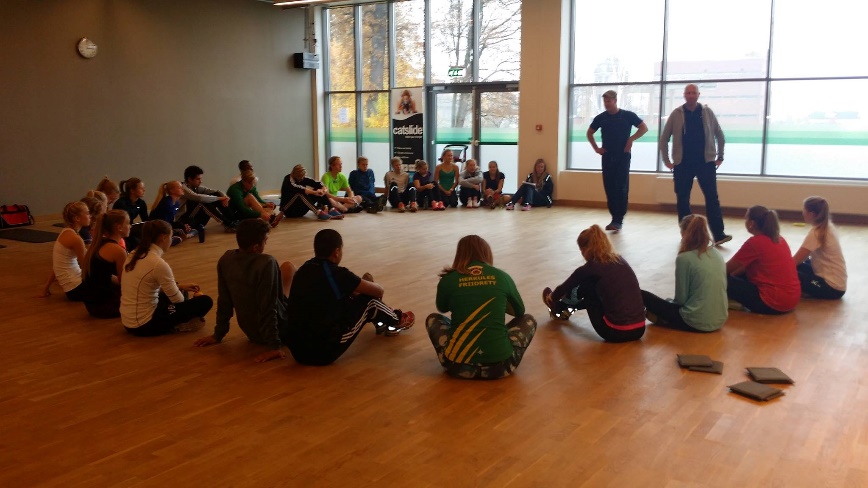 